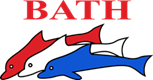 Bath Dolphin Photography GuidanceWe are all well aware of the wide range of devices including mobile telephones which have photographic and filming capabilities. This enables the capture of both static and moving images. It should be acknowledged that the majority of images taken within a swimming setting are appropriate and taken in good faith. However, images of children and adults can be misused, and sharing images widely without consent may betray a confidence or identify of a child or adult, which could present a risk of harm to that individual if common sense procedures are not followed.Parents and carers of participants under the age of 18 who wish to take images are requested to focus on their own children as much as reasonably possible and to avoid including other children in images, particularly if those images are being shared with family and friends or through social media platforms. Whilst it is acknowledged that parents/carers wish to celebrate the achievements of their own children when taking part in aquatic events, it should be recognised and respected that other parents/carers may not wish for their child’s image to be taken and shared in this way.Bath Dolphin encourage all spectators and participants at events to make themselves familiar with the photography and filming arrangements for any event they are attending and be vigilant during that event. Bath Dolphin is committed to ensuring that all children who participate in club activities are able to take part in an enjoyable, safe environment and be safeguarded from harm. Should individuals have any concerns about photography or filming, or the publication of any images / videos, at any time, this should be brought to the immediate attention of Bath Dolphin. Please contact welfare@bathdolphin.co.uk or, if at an event, a club official immediately to disclose your concerns.The full Swim England Guidance on Photography can be found in Wavepower, the Child Safeguarding Policy and Procedures, which is linked to via the Bath Dolphin website.Static images and/or video taken by Bath Dolphin officials/members/volunteers may used on the Bath Dolphin website www.bathdolphin.co.uk and/or social media pages (Twitter, Facebook & Instagram). They will be used to promote the sport and the club as well as provide updates to all members and interested parties.Consent to publishing photos/videos which contain images of you/your child(ren) is assumed when joining Bath Dolphin Swimming Club. Individuals who wish to refuse consent to photography are advised to complete the form on the following page and either pass onto a Bath Dolphin official or email to welfare@bathdolphin.co.uk.Official Photography Refusal of Consent FormName of Swimmer: ______________________________________________________I refuse permission for the taking and/or publication of images of the above-named person by Bath Dolphin Swimming ClubSigned ________________________________________________________________(By Parent/Guardian if Member is under 18): Print Name: ___________________________________________________________Date: _________________________________________________________________Please sign and date this form and hand to your coach or squad parent rep. This refusal of consent will be honoured unless retracted in writing or the swimmer/member ends their membership of Bath Dolphin Swimming Club.